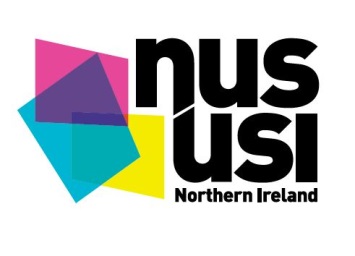 Nomination form 2014Position:	Disabled students’ officer Name of candidate 	.……….………………………….……………………………………………….College/university	………………………………………………………………………………………………….Student number	………………………………………………………………………………………………….Email address		………………………………………………………………………………………………….Signature		………………………………………………………………………………………………….Name of proposer (1)	.……….………………………….……………………………………………….College/university	………………………………………………………………………………………………….Student number	………………………………………………………………………………………………….Email address		………………………………………………………………………………………………….Signature		………………………………………………………………………………………………….Name of proposer (2)	.……….………………………….……………………………………………….College/university	………………………………………………………………………………………………….Student number	………………………………………………………………………………………………….Email address		………………………………………………………………………………………………….Signature		………………………………………………………………………………………………….Name of proposer (3)	.……….………………………….……………………………………………….College/university	………………………………………………………………………………………………….Student number	………………………………………………………………………………………………….Email address		………………………………………………………………………………………………….Signature		………………………………………………………………………………………………….Name of proposer (4)	.……….………………………….……………………………………………….College/university	………………………………………………………………………………………………….Student number	………………………………………………………………………………………………….Email address		………………………………………………………………………………………………….Signature		………………………………………………………………………………………………….Name of proposer (5)	.……….………………………….……………………………………………….College/university	………………………………………………………………………………………………….Student number	………………………………………………………………………………………………….Email address		………………………………………………………………………………………………….Signature		………………………………………………………………………………………………….Nominations must be made by at least 5 full-time or part-time student members of NUS-USI from at least 3 different member student unions.  This form must be returned to Laura Stobo NUS-USI Manager at 42 Dublin Road Belfast BT2 7HN before 2pm on Tuesday 4 February.  Faxed or emailed forms will not be accepted.